13ª Reunión de la Conferencia de las Partes Contratantes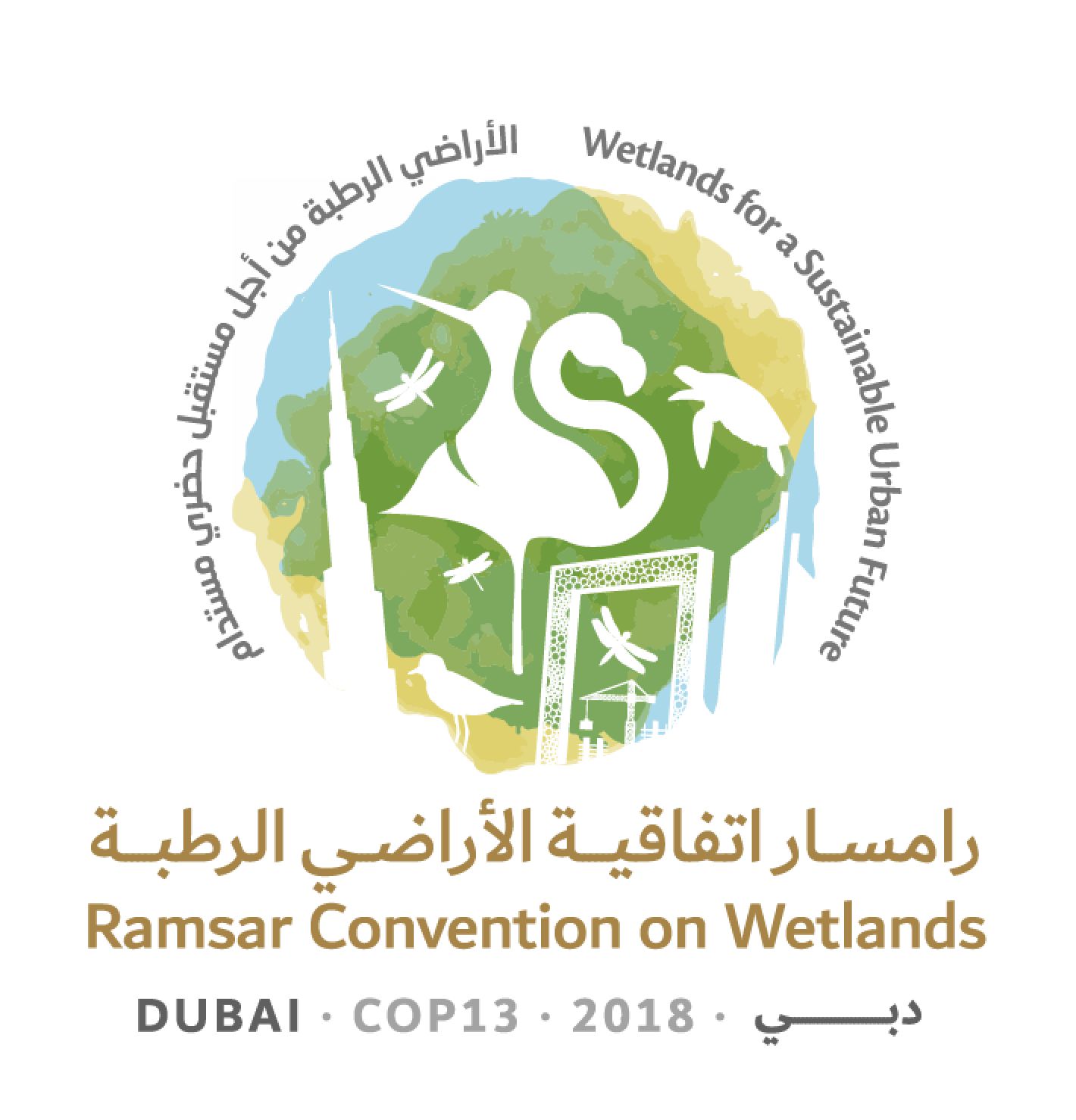 en la Convención de Ramsar sobre los Humedales“Humedales para un futuro urbano sostenible”Dubái, Emiratos Árabes Unidos21 a 29 de octubre de 2018Programa de trabajo provisionalDomingo 21 de octubre de 201808:30 – 12:30, 14:00 – 18:00		Inscripción de delegados (continúa todos los días hasta el 29 de octubre)10:00 – 13:00 	55ª reunión del Comité Permanente14:00 – 18:00	Reuniones regionales 
(incluidas las discusiones sobre las Partes Contratantes que se propondrán para ser elegidas para el Comité Permanente en el punto 16 del orden del día de la sesión plenaria)18:15-21:00	Reuniones de las iniciativas regionalesLunes 22 de octubre de 201808:30 – 12:30, 14:00 – 18:00		Inscripción (continuación)09:00 – 12:00	Reuniones regionales12:00 – 13:30	Evento especial “Conferencia de las Naciones Unidas sobre los Océanos: Comunidad de Acción en Manglares: progreso y oportunidades”14:00 – 16:00	Reuniones regionales17:00 – 19:00	Ceremonia de apertura y discursos de bienvenida	1.	Apertura de la reunión	2.	Declaraciones generales y discursos de apertura	Ceremonia de entrega de los Premios Ramsar19:00 – 21:30	Recepción de bienvenidaMartes 23 de octubre de 201807:45 – 09:45 	Reuniones regionales08:30 – 12:30, 14:00 – 18:00		Inscripción (continuación)08:30 – 09:45 	Reunión de la Mesa de la Conferencia10:00 – 13:00	Sesión plenaria	5.	Elección de la Presidencia y Vicepresidencias y palabras de la Presidencia	3.1	Adopción del orden del día y el programa de trabajo provisionales: 
Orden del día provisional	3.2	Adopción del orden del día y el programa de trabajo provisionales: 
Programa de trabajo provisional	4.1	Aprobación del reglamento: Reglamento provisional	4.2	Aprobación del reglamento: Modificaciones propuestas al reglamento	6.	Nombramiento del Comité de Credenciales y de los demás comités	7.	Admisión de observadores	8.	Informe de la Presidencia del Comité Permanente13:00 – 15:00		Almuerzo15:00 – 17:45	Sesión plenaria	11.1	Informe de la Secretaria General sobre la aplicación de la Convención: Aplicación a escala mundial	11.2	Informe de la Secretaria General sobre la aplicación de la Convención: 
Trabajo de la Secretaría	10.	Informe sobre la ejecución del Programa de CECoP 2016-2018 y recomendaciones sobre orientaciones futuras	9.	Informe de la Presidencia del Grupo de Examen Científico y Técnico (GECT)	12.	Informe de la Secretaria General de conformidad con el Artículo 8.2 sobre la Lista de Humedales de Importancia Internacional	13.	Cuestiones derivadas de las resoluciones y recomendaciones de las anteriores reuniones de la Conferencia de las Partes Contratantes17:45 – 18:15	Presentación de la Perspectiva mundial sobre los humedalesMiércoles 24 de octubre de 201807:45 – 09:45 	Reuniones regionales08:30 – 12:30, 14:00 – 18:00		Inscripción (continuación)08:30 – 09:45 	Reunión de la Mesa de la Conferencia10:00 – 13:00		Sesión plenaria	14.	Informe financiero para 2016-2018 presentado por el Presidente del Subgrupo de Finanzas del Comité Permanente y presupuesto propuesto para el trienio 2019-2021	17.	Informe de la Secretaría sobre las repercusiones administrativas y financieras de los proyectos de resolución	18.	Examen de los proyectos de resolución y de recomendación presentados por las Partes Contratantes y el Comité Permanente	15.1	Acreditación de Ciudad de Humedal: Informe del Comité Permanente13:00 – 15:00	Almuerzo15:00 – 18:00		Sesión plenaria	18.	Examen de los proyectos de resolución y de recomendación presentados por las Partes Contratantes y el Comité Permanente (continuación)Jueves 25 de octubre de 201807:45 – 09:45 	Reuniones regionales08:30 – 12:30, 14:00 – 18:00		Inscripción (continuación)08:30 – 09:45	Reunión de la Mesa de la Conferencia10:00 – 13:00		Sesión plenaria	18.	Examen de los proyectos de resolución y de recomendación presentados por las Partes Contratantes y el Comité Permanente (continuación)13:00 – 15:00	Almuerzo15:00 – 18:00		Sesión plenaria	15.2	Acreditación de Ciudad de Humedal: Presentación de los certificados 	18.	Examen de los proyectos de resolución y de recomendación presentados por las Partes Contratantes y el Comité Permanente (continuación)Viernes 26 de octubre de 201807:45 – 09:45 	Reuniones regionales08:30 – 12:30, 14:00 – 18:00		Inscripción (continuación)08:30 – 09:45	Reunión de la Mesa de la Conferencia10:00 – 13:00		Sesión plenaria	16.	Elección de las Partes Contratantes que integrarán el Comité Permanente durante el período 2019-2021	18.	Examen de los proyectos de resolución y de recomendación presentados por las Partes Contratantes y el Comité Permanente (continuación)13:00 – 15:00	Almuerzo15:00 – 18:00		Sesión plenaria	18.	Examen de los proyectos de resolución y de recomendación presentados por las Partes Contratantes y el Comité Permanente (continuación)18:30 – 20:00	Reunión preparatoria de las personas designadas para integrar el Comité Permanente entrante para el período 2019-2021Sábado 27 de octubre de 201808:30 – 09:45	Reunión de la Mesa de la Conferencia (si es necesario)Tiempo libreDomingo 28 de octubre de 201807:45 – 09:45 	Reuniones regionales08:30 – 12:30, 14:00 – 18:00		Inscripción (continuación)08:30 – 09:45	Reunión de la Mesa de la Conferencia10:00 – 13:00		Sesión plenaria	19.		Informe del Comité de Credenciales	20.		Informe sobre las discusiones, conclusiones y recomendaciones de las sesiones anteriores13:00 – 15:00	Almuerzo15:00 – 18:00		Sesión plenaria	21.	Aprobación de las resoluciones y recomendaciones de la ConferenciaLunes 29 de octubre de 201808:30 – 12:30, 14:00 – 18:00		Inscripción (continuación)08:30 – 09:45	Reunión de la Mesa de la Conferencia (con las personas designadas para participar en el Comité Permanente durante 2019-2021 en calidad de observadores)10:00 – 13:00		Sesión plenaria	21.	Aprobación de las resoluciones y recomendaciones de la Conferencia (continuación)13:00 – 15:00	Almuerzo15:00 – 18:00		Sesión plenaria	22.	Fechas y lugar de la siguiente reunión ordinaria de la Conferencia de las Partes Contratantes	23.	Otros asuntos	24.	Adopción del informe de la 13ª reunión de la Conferencia de las Partes Contratantes	25.	Clausura de la reunión18:30 – 19:30	56ª reunión del Comité Permanente (elección por los miembros entrantes de los representantes oficiales y los miembros de los subgrupos, y acuerdo sobre la fecha y el lugar de la primera reunión plenaria)
Ramsar COP13 Doc.3.2